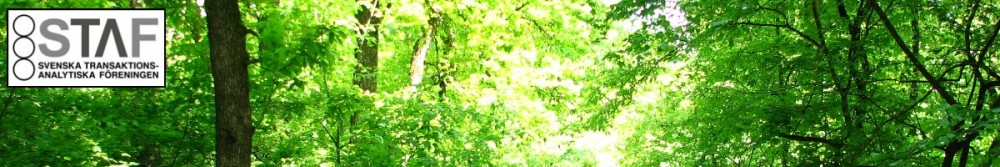 STAFs årsmöteSöndagen den 22 marsClarion Hotel Post, GöteborgProgram:9.30 Välkomstfika med mingel, 	kaffe, te, smörgås, hembakat, sötsaker, juice, 			nötter, yoghurt…10.00 Föreläsning,	”TA och Medling”, Eleonore Lind PTSTA 11.15 Föreläsning,	”Någonting om Organisation”,  Sari van Poelje TSTA 					(engelska)Info om föreläsningarna bifogas inbjudan12.30 Lunch på Hotellet13.30 Årsmötesförhandlingar15.30 Eftermiddagsfika och avslutning, kaffe, te buffé med hembakat och                sötsaker, smoothie, snittar, godis… Maila gärna till ulf.hedqvist@tele2.se , senast 150315 för intresse att deltagaSTAF står för allt under dagenÅrsmöteshandlingarna mailas ut inom kort. Välkomna!